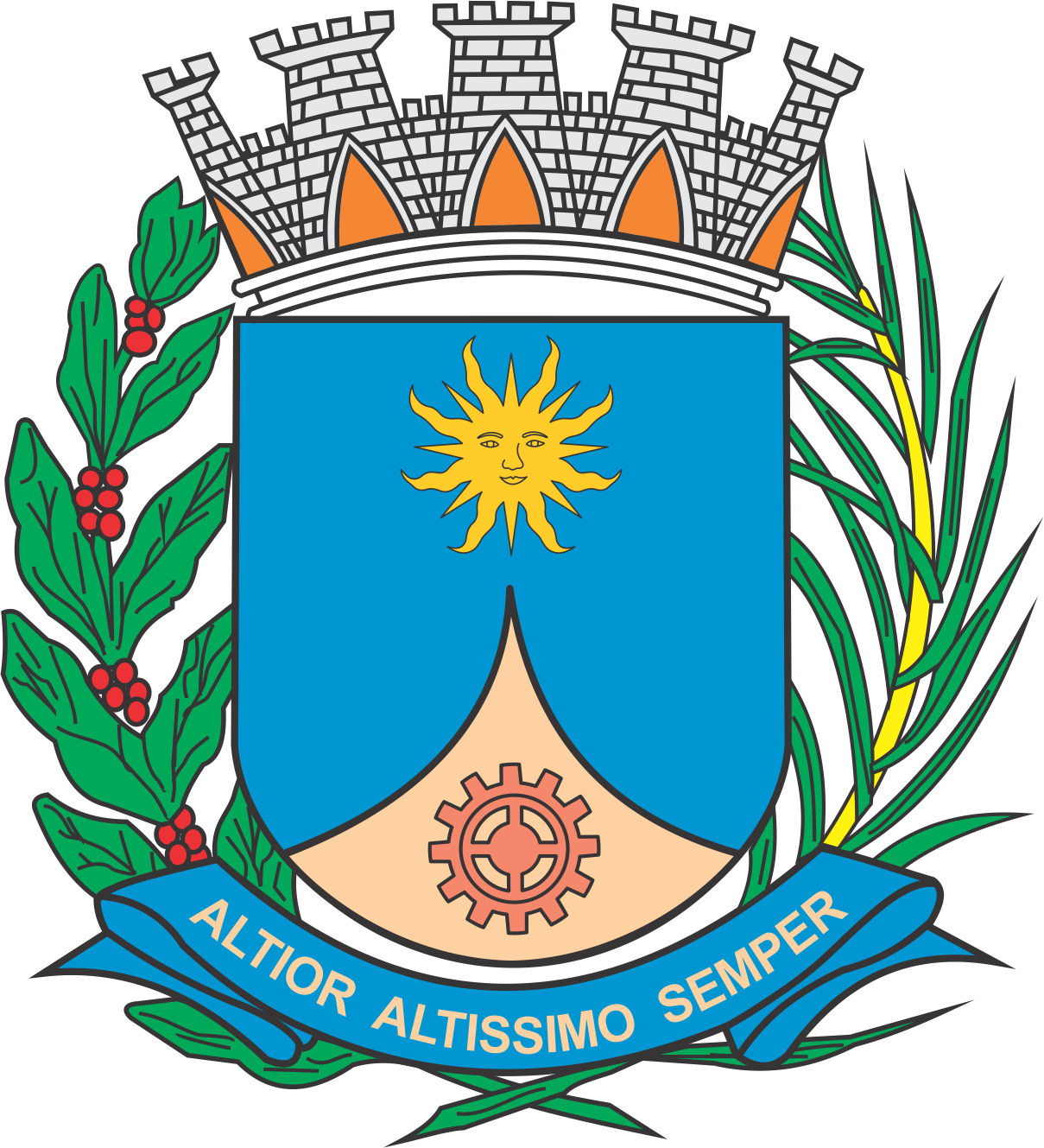 CÂMARA MUNICIPAL DE ARARAQUARAAUTÓGRAFO NÚMERO 273/2019PROJETO DE LEI NÚMERO 284/2019Dispõe sobre a abertura de crédito adicional suplementar e dá outras providências.		Art. 1º  Fica o Poder Executivo autorizado a abrir um crédito adicional suplementar, até o limite de R$ 943.634,80 (novecentos e quarenta e três mil, seiscentos e trinta e quatro reais e oitenta centavos), para atender contratação de empresa especializada em prestação de serviço continuado de intermediação e agenciamento de transporte de passageiros, via aplicativo para smartphone, conforme demonstrativo abaixo:		Art. 2º  O crédito autorizado no art. 1º desta lei será coberto com a anulação parcial da dotação orçamentária vigente e abaixo especificada:		Art. 3º  Fica incluso o presente crédito adicional suplementar na Lei nº 9.138, de 29 de novembro de 2017 (Plano Plurianual - PPA), na Lei nº 9.320, de 18 de julho de 2018 (Lei de Diretrizes Orçamentárias - LDO), e na Lei nº 9.443, de 21 de dezembro de 2018 (Lei Orçamentária Anual - LOA).		Art. 4º  Esta lei entra em vigor na data de sua publicação.		CÂMARA MUNICIPAL DE ARARAQUARA, aos 21 (vinte e um) dias do mês de agosto do ano de 2019 (dois mil e dezenove).TENENTE SANTANAPresidente02PODER EXECUTIVOPODER EXECUTIVO02.06SECRETARIA MUNICIPAL DE GESTÃO E FINANÇASSECRETARIA MUNICIPAL DE GESTÃO E FINANÇAS02.06.06COORDENADORIA EXECUTIVA DE SUPRIMENTOS E LOGISTICACOORDENADORIA EXECUTIVA DE SUPRIMENTOS E LOGISTICAFUNCIONAL PROGRAMÁTICAFUNCIONAL PROGRAMÁTICAFUNCIONAL PROGRAMÁTICA26TRANSPORTE26.782TRANSPORTE RODOVIÁRIO26.782.0052MANUTENÇÃO DA FROTA DO MUNICÍPIO26.782.0052.2Atividade26.782.0052.2.017MANUTENÇÃO DAS ATIVIDADES R$      401.214,40 CATEGORIA ECONÔMICACATEGORIA ECONÔMICACATEGORIA ECONÔMICA3.3.90.39OUTROS SERVIÇOS DE TERCEIROS -  PESSOA JURÍDICA R$      401.214,40 02.09SECRETARIA MUNICIPAL DA SAUDESECRETARIA MUNICIPAL DA SAUDE02.09.01FUNDO MUNICIPAL DE SAÚDEFUNDO MUNICIPAL DE SAÚDEFUNCIONAL PROGRAMÁTICAFUNCIONAL PROGRAMÁTICAFUNCIONAL PROGRAMÁTICA10SAÚDE10.302ASSISTÊNCIA HOSPITALAR E AMBULATORIAL10.302.0080CUIDANDO DAS PESSOAS - ASSISTÊNCIA DE MÉDIA E ALTA COMPLEXIDADE COM QUALIDADE10.302.0080.2Atividade10.302.0080.2.177MANUTENÇÃO E DESENVOLVIMENTO DAS UNIDADES DE SAÚDE DA ATENÇÃO ESPECIALIZADA R$      355.668,00 CATEGORIA ECONÔMICACATEGORIA ECONÔMICACATEGORIA ECONÔMICA3.3.90.39OUTROS SERVIÇOS DE TERCEIROS -  PESSOA JURÍDICA R$      355.668,00 02.10SECRETARIA MUNICIPAL DE EDUCAÇÃOSECRETARIA MUNICIPAL DE EDUCAÇÃO02.10.01EDUCAÇÃO INFANTILEDUCAÇÃO INFANTILFUNCIONAL PROGRAMÁTICAFUNCIONAL PROGRAMÁTICAFUNCIONAL PROGRAMÁTICA12EDUCAÇÃO12.122ADMINISTRAÇÃO GERAL12.122.0015ADMINISTRAÇÃO GERAL DA SECRETARIA DA EDUCAÇÃO12.122.0015.2Atividade12.122.0015.2.033ADMINISTRAÇÃO DAS UNIDADES ESCOLARES R$        76.346,80 CATEGORIA ECONÔMICACATEGORIA ECONÔMICACATEGORIA ECONÔMICA3.3.90.39OUTROS SERVIÇOS DE TERCEIROS -  PESSOA JURÍDICA R$        76.346,80 02.11SECRETARIA MUNICIPAL DE CULTURASECRETARIA MUNICIPAL DE CULTURA02.11.01COORDENADORIA EXECUTIVA DE CULTURACOORDENADORIA EXECUTIVA DE CULTURAFUNCIONAL PROGRAMÁTICAFUNCIONAL PROGRAMÁTICAFUNCIONAL PROGRAMÁTICA13CULTURA13.122ADMINISTRAÇÃO GERAL13.122.0013GESTÃO E ACESSO A CULTURA13.122.0013.2Atividade13.122.0013.2.017MANUTENÇÃO DAS ATIVIDADES R$        15.000,00 CATEGORIA ECONÔMICACATEGORIA ECONÔMICACATEGORIA ECONÔMICA3.3.90.39OUTROS SERVIÇOS DE TERCEIROS -  PESSOA JURÍDICA R$        15.000,00 02.12SECRETARIA MUNICIPAL DE ASSISTÊNCIA E DESENVOLVIMENTO SOCIALSECRETARIA MUNICIPAL DE ASSISTÊNCIA E DESENVOLVIMENTO SOCIAL02.12.01FUNDO MUNICIPAL DE ASSISTÊNCIA SOCIALFUNDO MUNICIPAL DE ASSISTÊNCIA SOCIALFUNCIONAL PROGRAMÁTICAFUNCIONAL PROGRAMÁTICAFUNCIONAL PROGRAMÁTICA08ASSISTÊNCIA SOCIAL08.244ASSISTÊNCIA COMUNITÁRIA08.244.0041PROGRAMA DE INCLUSAO SOCIAL E CIDADANIA08.244.0041.2Atividade08.244.0041.2.017MANUTENÇÃO DAS ATIVIDADES R$        95.405,60 CATEGORIA ECONÔMICACATEGORIA ECONÔMICACATEGORIA ECONÔMICA3.3.90.39OUTROS SERVIÇOS DE TERCEIROS -  PESSOA JURÍDICA R$        95.405,60 02PODER EXECUTIVOPODER EXECUTIVO02.02GABINETE DO PREFEITOGABINETE DO PREFEITO02.02.01COORDENADORIA EXECUTIVA DE GABINETECOORDENADORIA EXECUTIVA DE GABINETEFUNCIONAL PROGRAMÁTICAFUNCIONAL PROGRAMÁTICAFUNCIONAL PROGRAMÁTICA04ADMINISTRAÇÃO04.122ADMINISTRAÇÃO GERAL04.122.0098EXECUÇÃO DAS ATIVIDADES DO GABINETE DO PREFEITO04.122.0098.2Atividade04.122.0098.2.017MANUTENÇÃO DAS ATIVIDADES R$        40.000,00 CATEGORIA ECONÔMICACATEGORIA ECONÔMICACATEGORIA ECONÔMICA3.3.90.30MATERIAL DE CONSUMO R$        10.000,00 3.3.90.39OUTROS SERVIÇOS DE TERCEIROS -  PESSOA JURÍDICA R$        30.000,00 FONTE DE RECURSO1 - TESOURO1 - TESOURO02.02.03CONTROLADORIA GERAL DO MUNICÍPIOCONTROLADORIA GERAL DO MUNICÍPIOFUNCIONAL PROGRAMÁTICAFUNCIONAL PROGRAMÁTICAFUNCIONAL PROGRAMÁTICA04ADMINISTRAÇÃO04.124CONTROLE INTERNO04.124.0044CONTROLE INTERNO04.124.0044.2Atividade04.124.0044.2.017MANUTENÇÃO DAS ATIVIDADES R$        31.214,40 CATEGORIA ECONÔMICACATEGORIA ECONÔMICACATEGORIA ECONÔMICA3.3.90.36OUTROS SERVIÇOS DE TERCEIROS - PESSOA FÍSICA R$        10.000,00 3.3.90.39OUTROS SERVIÇOS DE TERCEIROS -  PESSOA JURÍDICA R$          1.214,40 4.4.90.52EQUIPAMENTOS E MATERIAL PERMANENTE R$        20.000,00 FONTE DE RECURSO1 - TESOURO1 - TESOURO02.05SECRETARIA MUNICIPAL DE PLANEJAMENTO E PART. POPULARSECRETARIA MUNICIPAL DE PLANEJAMENTO E PART. POPULAR02.05.01COORDENADORIA EXECUTIVA DE PLANEJAMENTOCOORDENADORIA EXECUTIVA DE PLANEJAMENTOFUNCIONAL PROGRAMÁTICAFUNCIONAL PROGRAMÁTICAFUNCIONAL PROGRAMÁTICA04ADMINISTRAÇÃO04.121PLANEJAMENTO E ORÇAMENTO04.121.0100PLANEJAMENTO ORÇAMENTÁRIO E EXECUÇÃO CONTÁBIL04.121.0100.2Atividade04.121.0100.2.017MANUTENÇÃO DAS ATIVIDADES R$        70.000,00 CATEGORIA ECONÔMICACATEGORIA ECONÔMICACATEGORIA ECONÔMICA3.3.90.39OUTROS SERVIÇOS DE TERCEIROS -  PESSOA JURÍDICA R$        70.000,00 FONTE DE RECURSO1 - TESOURO1 - TESOURO02.06SECRETARIA MUNICIPAL DE GESTÃO E FINANÇASSECRETARIA MUNICIPAL DE GESTÃO E FINANÇAS02.06.02COORDENADORIA EXECUTIVA DE ADMINISTRAÇÃO TRIBUTÁRIACOORDENADORIA EXECUTIVA DE ADMINISTRAÇÃO TRIBUTÁRIAFUNCIONAL PROGRAMÁTICAFUNCIONAL PROGRAMÁTICAFUNCIONAL PROGRAMÁTICA04ADMINISTRAÇÃO04.127ORDENAMENTO TERRITORIAL04.127.0054ORDENAMENTO TRIBUTÁRIO04.127.0054.2Atividade04.127.0054.2.017MANUTENÇÃO DAS ATIVIDADES R$        20.000,00 CATEGORIA ECONÔMICACATEGORIA ECONÔMICACATEGORIA ECONÔMICA3.3.90.39OUTROS SERVIÇOS DE TERCEIROS -  PESSOA JURÍDICA R$        20.000,00 FONTE DE RECURSO1 - TESOURO1 - TESOURO02.06.05COORDENADORIA EXECUTIVA DE ADMINISTRAÇÃOCOORDENADORIA EXECUTIVA DE ADMINISTRAÇÃOFUNCIONAL PROGRAMÁTICAFUNCIONAL PROGRAMÁTICAFUNCIONAL PROGRAMÁTICA04ADMINISTRAÇÃO04.122ADMINISTRAÇÃO GERAL04.122.0055GESTÃO DOCUMENTAL, TRANSPARÊNCIA E CONTROLE POPULAR04.122.0055.2Atividade04.122.0055.2.017MANUTENÇÃO DAS ATIVIDADES R$        93.145,00 CATEGORIA ECONÔMICACATEGORIA ECONÔMICACATEGORIA ECONÔMICA3.3.90.30MATERIAL DE CONSUMO R$        25.660,00 3.3.90.39OUTROS SERVIÇOS DE TERCEIROS -  PESSOA JURÍDICA R$        25.000,00 4.4.90.52EQUIPAMENTOS E MATERIAL PERMANENTE R$        42.485,00 FONTE DE RECURSO1 - TESOURO1 - TESOUROFUNCIONAL PROGRAMÁTICAFUNCIONAL PROGRAMÁTICAFUNCIONAL PROGRAMÁTICA04ADMINISTRAÇÃO04.122ADMINISTRAÇÃO GERAL04.122.0056MODERNIZAÇÃO DOS SERVIÇOS ADMINISTRATIVOS04.122.0056.1Projeto04.122.0056.1.029AMPLIAÇÃO, REFORMA, REPARO E MODERNIZAÇÃO DO PAÇO MUNICIPAL R$        50.000,00 CATEGORIA ECONÔMICACATEGORIA ECONÔMICACATEGORIA ECONÔMICA4.4.90.51OBRAS E INSTALAÇÕES R$        50.000,00 FONTE DE RECURSO1 - TESOURO1 - TESOURO02.06.06COORDENADORIA EXECUTIVA DE SUPRIMENTOS E LOGISTICACOORDENADORIA EXECUTIVA DE SUPRIMENTOS E LOGISTICAFUNCIONAL PROGRAMÁTICAFUNCIONAL PROGRAMÁTICAFUNCIONAL PROGRAMÁTICA04ADMINISTRAÇÃO04.122ADMINISTRAÇÃO GERAL04.122.0051MODERNIZAÇÃO DO ALMOXARIFADO04.122.0051.2Atividade04.122.0051.2.017MANUTENÇÃO DAS ATIVIDADES R$        30.000,00 CATEGORIA ECONÔMICACATEGORIA ECONÔMICACATEGORIA ECONÔMICA4.4.90.52EQUIPAMENTOS E MATERIAL PERMANENTE R$        30.000,00 FONTE DE RECURSO1 - TESOURO1 - TESOUROFUNCIONAL PROGRAMÁTICAFUNCIONAL PROGRAMÁTICAFUNCIONAL PROGRAMÁTICA26TRANSPORTE26.782TRANSPORTE RODOVIÁRIO26.782.0052MANUTENÇÃO DA FROTA DO MUNICÍPIO26.782.0052.2Atividade26.782.0052.2.017MANUTENÇÃO DAS ATIVIDADES R$        30.000,00 CATEGORIA ECONÔMICACATEGORIA ECONÔMICACATEGORIA ECONÔMICA4.4.90.52EQUIPAMENTOS E MATERIAL PERMANENTE R$        30.000,00 FONTE DE RECURSO1 - TESOURO1 - TESOURO02.06.08COORDENADORIA EXECUTIVA DE TECNOLOGIA DA INFORMAÇÃOCOORDENADORIA EXECUTIVA DE TECNOLOGIA DA INFORMAÇÃOFUNCIONAL PROGRAMÁTICAFUNCIONAL PROGRAMÁTICAFUNCIONAL PROGRAMÁTICA04ADMINISTRAÇÃO04.126TECNOLOGIA DA INFORMAÇÃO04.126.0053Modernização da Área de Tecnologia da Informação e Internet Gratuita04.126.0053.2Atividade04.126.0053.2.123Manutenção das Atividades de Telefonia R$        30.000,00 CATEGORIA ECONÔMICACATEGORIA ECONÔMICACATEGORIA ECONÔMICA4.4.90.52EQUIPAMENTOS E MATERIAL PERMANENTE R$        30.000,00 FONTE DE RECURSO1 - TESOURO1 - TESOUROFUNCIONAL PROGRAMÁTICAFUNCIONAL PROGRAMÁTICAFUNCIONAL PROGRAMÁTICA04ADMINISTRAÇÃO04.126TECNOLOGIA DA INFORMAÇÃO04.126.0053Modernização da Área de Tecnologia da Informação e Internet Gratuita04.126.0053.2Atividade04.126.0053.2.122Manutenção dos Equipamentos da Internet Gratuita R$        30.000,00 CATEGORIA ECONÔMICACATEGORIA ECONÔMICACATEGORIA ECONÔMICA4.4.90.52EQUIPAMENTOS E MATERIAL PERMANENTE R$        30.000,00 FONTE DE RECURSO1 - TESOURO1 - TESOURO02.07SECRETARIA MUNICIPAL DE DESENVOLVIMENTO URBANOSECRETARIA MUNICIPAL DE DESENVOLVIMENTO URBANO02.07.01COORDENADORIA EXECUTIVA DE PLANEJAMENTO URBANOCOORDENADORIA EXECUTIVA DE PLANEJAMENTO URBANOFUNCIONAL PROGRAMÁTICAFUNCIONAL PROGRAMÁTICAFUNCIONAL PROGRAMÁTICA15URBANISMO15.122ADMINISTRAÇÃO GERAL15.122.0091REVISÃO DE LEGIS. URBANISTICA, PLANO DIRETOR E DEMAIS REGULAMENTOS DE OBRAS E PARCELAMENTO DE SOLO15.122.0091.2Atividade15.122.0091.2.186ELABORAÇÃO DAS LEGISLAÇÕES R$        25.000,00 CATEGORIA ECONÔMICACATEGORIA ECONÔMICACATEGORIA ECONÔMICA3.3.90.39OUTROS SERVIÇOS DE TERCEIROS -  PESSOA JURÍDICA R$        25.000,00 FONTE DE RECURSO1 - TESOURO1 - TESOUROFUNCIONAL PROGRAMÁTICAFUNCIONAL PROGRAMÁTICAFUNCIONAL PROGRAMÁTICA15URBANISMO15.122ADMINISTRAÇÃO GERAL15.122.0091REVISÃO DE LEGIS. URBANISTICA, PLANO DIRETOR E DEMAIS REGULAMENTOS DE OBRAS E PARCELAMENTO DE SOLO15.122.0091.2Atividade15.122.0091.2.187ASSESSORIA TÉCNICA/JURÍDICA R$        40.000,00 CATEGORIA ECONÔMICACATEGORIA ECONÔMICACATEGORIA ECONÔMICA3.3.90.39OUTROS SERVIÇOS DE TERCEIROS -  PESSOA JURÍDICA R$        40.000,00 FONTE DE RECURSO1 - TESOURO1 - TESOURO02.07.04COORDENADORIA EXECUTIVA DE HABITAÇÃOCOORDENADORIA EXECUTIVA DE HABITAÇÃOFUNCIONAL PROGRAMÁTICAFUNCIONAL PROGRAMÁTICAFUNCIONAL PROGRAMÁTICA16HABITAÇÃO16.482HABITAÇÃO URBANA16.482.0088REGULARIZAÇÃO FUNDIÁRIA16.482.0088.2Atividade16.482.0088.2.017MANUTENÇÃO DAS ATIVIDADES R$        22.000,00 CATEGORIA ECONÔMICACATEGORIA ECONÔMICACATEGORIA ECONÔMICA3.3.90.39OUTROS SERVIÇOS DE TERCEIROS -  PESSOA JURÍDICA R$        22.000,00 FONTE DE RECURSO1 - TESOURO1 - TESOURO02.08SECRETARIA MUNICIPAL DE OBRAS E SERVIÇOS PÚBLICOSSECRETARIA MUNICIPAL DE OBRAS E SERVIÇOS PÚBLICOS02.08.01COORDENADORIA EXECUTIVA DAS OBRAS PÚBLICASCOORDENADORIA EXECUTIVA DAS OBRAS PÚBLICASFUNCIONAL PROGRAMÁTICAFUNCIONAL PROGRAMÁTICAFUNCIONAL PROGRAMÁTICA15URBANISMO15.451INFRA-ESTRUTURA URBANA15.451.0065CONSTRUÇÃO, MANUTENÇÃO, AMPLIAÇÃO E CONSERVAÇÃO DO SISTEMA VIÁRIO15.451.0065.2Atividade15.451.0065.2.162SERVIÇOS DE "TAPA-BURACO" R$      138.000,00 CATEGORIA ECONÔMICACATEGORIA ECONÔMICACATEGORIA ECONÔMICA3.3.90.30MATERIAL DE CONSUMO R$      138.000,00 FONTE DE RECURSO1 - TESOURO1 - TESOUROFUNCIONAL PROGRAMÁTICAFUNCIONAL PROGRAMÁTICAFUNCIONAL PROGRAMÁTICA15URBANISMO15.451INFRA-ESTRUTURA URBANA15.451.0065CONSTRUÇÃO, MANUTENÇÃO, AMPLIAÇÃO E CONSERVAÇÃO DO SISTEMA VIÁRIO15.451.0065.2Atividade15.451.0065.2.166CONSTRUÇÃO DE PASSEIO PÚBLICO R$        37.523,00 CATEGORIA ECONÔMICACATEGORIA ECONÔMICACATEGORIA ECONÔMICA3.3.90.39OUTROS SERVIÇOS DE TERCEIROS -  PESSOA JURÍDICA R$        37.523,00 FONTE DE RECURSO1 - TESOURO1 - TESOURO02.10SECRETARIA MUNICIPAL DE EDUCAÇÃOSECRETARIA MUNICIPAL DE EDUCAÇÃO02.10.02ENSINO FUNDAMENTALENSINO FUNDAMENTALFUNCIONAL PROGRAMÁTICAFUNCIONAL PROGRAMÁTICAFUNCIONAL PROGRAMÁTICA12EDUCAÇÃO12.361ENSINO FUNDAMENTAL12.361.0026TRANSPORTE ESCOLAR12.361.0026.2Atividade12.361.0026.2.053TRANSPORTE ESCOLAR R$        76.346,80 CATEGORIA ECONÔMICACATEGORIA ECONÔMICACATEGORIA ECONÔMICA3.3.90.39OUTROS SERVIÇOS DE TERCEIROS -  PESSOA JURÍDICA R$        76.346,80 FONTE DE RECURSO1 - TESOURO1 - TESOURO02.11SECRETARIA MUNICIPAL DE CULTURASECRETARIA MUNICIPAL DE CULTURA02.11.01COORDENADORIA EXECUTIVA DE CULTURACOORDENADORIA EXECUTIVA DE CULTURAFUNCIONAL PROGRAMÁTICAFUNCIONAL PROGRAMÁTICAFUNCIONAL PROGRAMÁTICA13CULTURA13.392DIFUSÃO CULTURAL13.392.0013GESTÃO E ACESSO A CULTURA13.392.0013.2Atividade13.392.0013.2.293DIA DO BRINCAR R$        15.000,00 CATEGORIA ECONÔMICACATEGORIA ECONÔMICACATEGORIA ECONÔMICA3.3.90.39OUTROS SERVIÇOS DE TERCEIROS -  PESSOA JURÍDICA R$        15.000,00 FONTE DE RECURSO1 - TESOURO1 - TESOURO02.12SECRETARIA MUNICIPAL DE ASSISTÊNCIA E DESENVOLVIMENTO SOCIALSECRETARIA MUNICIPAL DE ASSISTÊNCIA E DESENVOLVIMENTO SOCIAL02.12.02COORDENADORIA EXECUTIVA DE SEGURANÇA ALIMENTARCOORDENADORIA EXECUTIVA DE SEGURANÇA ALIMENTARFUNCIONAL PROGRAMÁTICAFUNCIONAL PROGRAMÁTICAFUNCIONAL PROGRAMÁTICA08ASSISTÊNCIA SOCIAL08.244ASSISTÊNCIA COMUNITÁRIA08.244.0043SEGURANÇA ALIMENTAR08.244.0043.2Atividade08.244.0043.2.112RESTAURANTE POPULAR R$        23.405,60 CATEGORIA ECONÔMICACATEGORIA ECONÔMICACATEGORIA ECONÔMICA3.3.90.39OUTROS SERVIÇOS DE TERCEIROS -  PESSOA JURÍDICA R$        23.405,60 FONTE DE RECURSO1 - TESOURO1 - TESOUROFUNCIONAL PROGRAMÁTICAFUNCIONAL PROGRAMÁTICAFUNCIONAL PROGRAMÁTICA08ASSISTÊNCIA SOCIAL08.244ASSISTÊNCIA COMUNITÁRIA08.244.0043SEGURANÇA ALIMENTAR08.244.0043.2Atividade08.244.0043.2.276PROGRAMA MUNICIPAL DE COMBATE À FOME  R$        72.000,00 CATEGORIA ECONÔMICACATEGORIA ECONÔMICACATEGORIA ECONÔMICA3.3.90.32MATERIAL, BEM OU SERVIÇO PARA DISTRIBUIÇÃO GRATUITA R$        72.000,00 FONTE DE RECURSO1 - TESOURO1 - TESOURO02.15SECRETARIA MUNICIPAL DE COMUNICAÇÃOSECRETARIA MUNICIPAL DE COMUNICAÇÃO02.15.01COORDENADORIA EXECUTIVA DE COMUNICAÇÃOCOORDENADORIA EXECUTIVA DE COMUNICAÇÃOFUNCIONAL PROGRAMÁTICAFUNCIONAL PROGRAMÁTICAFUNCIONAL PROGRAMÁTICA04ADMINISTRAÇÃO04.131COMUNICAÇÃO SOCIAL04.131.0011DEMOCRATIZAÇÃO DA COMUNICAÇÃO E CONTROLE SOCIAL04.131.0011.2Atividade04.131.0011.2.018CRIAÇÃO E MODERNIZAÇÃO DE INSTRUMENTOS DE COMUNICAÇÃO R$        60.000,00 CATEGORIA ECONÔMICACATEGORIA ECONÔMICACATEGORIA ECONÔMICA3.3.90.39OUTROS SERVIÇOS DE TERCEIROS -  PESSOA JURÍDICA R$        30.000,00 4.4.90.52EQUIPAMENTOS E MATERIAL PERMANENTE R$        30.000,00 FONTE DE RECURSO1 - TESOURO1 - TESOURO02.20SECRETARIA MUNICIPAL DE JUSTIÇA E CIDADANIASECRETARIA MUNICIPAL DE JUSTIÇA E CIDADANIA02.20.02COMISSÃO DE ÉTICA PÚBLICA DO PODER EXECUTIVO MUNICIPALCOMISSÃO DE ÉTICA PÚBLICA DO PODER EXECUTIVO MUNICIPALFUNCIONAL PROGRAMÁTICAFUNCIONAL PROGRAMÁTICAFUNCIONAL PROGRAMÁTICA04ADMINISTRAÇÃO04.122ADMINISTRAÇÃO GERAL04.122.0097COMISSÃO DE ÉTICA04.122.0097.2Atividade04.122.0097.2.208PUBLICAR E DIVULGAR O CÓDIGO DE CONDUTA DA ADMINISTRAÇÃO PÚBLICA MUNICIPAL R$        10.000,00 CATEGORIA ECONÔMICACATEGORIA ECONÔMICACATEGORIA ECONÔMICA3.3.90.39OUTROS SERVIÇOS DE TERCEIROS -  PESSOA JURÍDICA R$        10.000,00 FONTE DE RECURSO1 - TESOURO1 - TESOURO